Library Science Collection Resources for Tech TrainingThe Texas State Library & Archives Commission maintains a working Library Science Collection of professional books, DVDs, and journals serving Texas librarians in all kinds of libraries. Most loans travel by mail, and the only cost to this service is the responsibility of return postage at the library mail rate. The following titles provide information related to offering technology training for patrons and implementing technology solutions at your library.  Contact lsc@tsl.state.tx.us to borrow these titles or inquire about other available resources for any topic related to library science, including free CE options.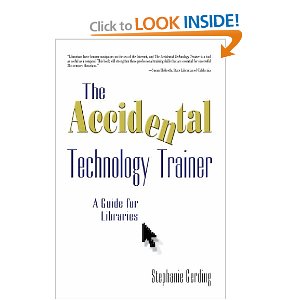 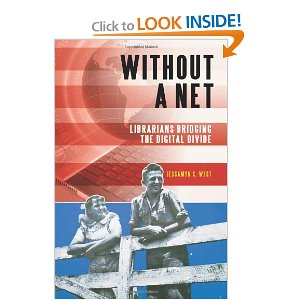 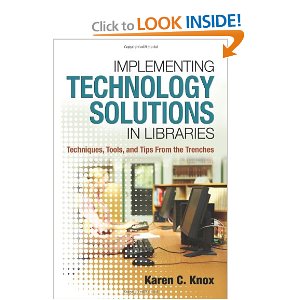 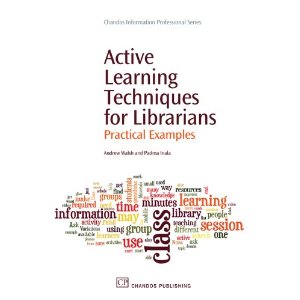 The Accidental Technology Trainer (2007) Author: Stephanie GerdingFacilitation Basics (2004) Authors: Donald V. McCain and Deborah D. TobeyLibraries Connect Communities (2009) Editor: Larra ClarkDigital Inclusion, Teens, and Your Library (2005) Author: Lesley S. J. FarmerBridging the Digital Divide in the Spanish Speaking Community, (2004) Library Video NetworkWithout A Net, Librarians Bridging the Digital Divide (2011) Author: Jessamyn C. WestWeb 2.0 for Librarians and Information Professionals (2008) Author: Ellyssa KroskiImplementing Technology Solutions in Libraries (2011) Author: Karen C. KnoxTechnology Made Simple, An Improvement Guide for Small and Medium Libraries (2007) Authors: Kimberly Bolan and Robert CullinThe Complete Library Technology Planner (2010) Authors: John M. Cohn and Ann L. KelseyActive Learning Techniques for Librarians (2010) Authors: Andrew Walsh and Padma Inala101 Ways to Make Training Active (2005) AuthorMel SilbermanCompetency Based Training Basics (2010) Authors: William J. Rothwell and James M. GraberASTD’s Ultimate Train the Trainer, A Complete Guide to Training Success (2009) Author: Elaine BiechSlide:ology, The Art and Science of Creating Great Presentations (2008) Author Nancy Duarte